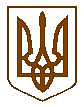 КНЯЖИЦЬКА  СІЛЬСЬКА  РАДАКИЄВО-СВЯТОШИНСЬКОГО РАЙОНУ КИЇВСЬКОЇ ОБЛАСТІПОЗАЧЕРГОВА ДВАДЦЯТЬ ШОСТА   СЕСІЯ СЬОМОГО СКЛИКАННЯПРОТОКОЛ  № 26Село  Княжичі                                                                		23 листопада  2018 року На  аркушах__________                                         ______________________зберігати  постійнКНЯЖИЦЬКА  СІЛЬСЬКА  РАДАКИЄВО-СВЯТОШИНСЬКОГО РАЙОНУ КИЇВСЬКОЇ ОБЛАСТІПОЗАЧЕРГОВА ДВАДЦЯТЬ ШОСТА  СЕСІЯ СЬОМОГО СКЛИКАННЯВід  23 листопала  2018 року                   					с. Княжичі                                                                        Приміщення  Княжицької                         				 сільської ради                                                                        Початок  о  9-00 год                                                                        Присутні  депутати –   9 чоловікПРИСУТНІ:Шинкаренко Олена Олександрівна – сільський голова Анахатунян Катерина Вікторівна – секретар сільської ради Бортніцька Ольга Миколаївна – депутат сільської радиДудич Любов Юріївна – депутат сільської радиСавчук Анна Вікторівна – депутат сільської ради Палій Юлія Петрівна – депутат сільської радиГребенюк Людмила Василівна – депутат сільської ради Мельник Сергій Петрович – депутат сільської ради Костенко Олександр Петрович – депутат сільської ради Шевченко Ліана Іванівна – депутат сільської ради Присутні: Шопулко Оксана Євгеніївна – член виконавчого комітету, завідуюча ДНЗ «Княжичанка», Клименко Тетяна Миколаївна – головний бухгалтер ДНЗ «Княжичанка».ПОРЯДОК ДЕННИЙ:Про внесення змін до бюджету Княжицької сільської ради на  2018 рік. Доповідає – головний бухгалтер С.П. ПетрусенкоРізне. Сільський голова                                                           О.О. ШинкаренкоКНЯЖИЦЬКА  СІЛЬСЬКА  РАДАКИЄВО-СВЯТОШИНСЬКОГО РАЙОНУ КИЇВСЬКОЇ ОБЛАСТІПОЗАЧЕРГОВА ДВАДЦЯТЬ ШОСТА  СЕСІЯ  СЬОМОГО  СКЛИКАННЯР І Ш Е Н Н Я23 листопада   2018 року                   					                        №340село КняжичіПро внесення змін до бюджету Княжицької сільської ради на 2018 рікКеруючись п. 23 п.1 ст. 26 Закону України «Про місцеве самоврядування в Україні», Бюджетним кодексом України, рішенням  Княжицької сільської ради VII скликання від 22 грудня 2017 року № 211 «Про Княжицький бюджет на 2018 рік»,  сесія сільської ради:ВИРІШИЛА:   Внести зміни до дохідної частини загального фонду сільського бюджету по КДК 41053900 «Субвенції з місцевого бюджету» збільшивши на 156 200 грн.Внести зміни до видаткової частини загального фонду  сільського бюджету збільшивши на 156 200 грн., а саме:ТКВКБМС 1010 КЕКВ  2111 -  51 200 грн;                         КЕКВ  2120 – 5 000 грн;                         КЕКВ 2230 – 100 000 грн                           Всього      -  156 200 грн.Внести зміни до дохідної частини загального фонду сільського бюджету по КДК 41040400 «Інші дотації з місцевого  бюджету» збільшивши на 350 000 грн.Внести зміни до видаткової частини загального фонду  сільського бюджету збільшивши на 350 000 грн., а саме:ТКВКБМС 0150 КЕКВ  2111 -  223 000 грн;                          КЕКВ 2120 – 48 200 грн                          КЕКВ 2274 – 30 000 грн                          Всього      -  301 200 грн.ТКВКБМС 6030 КЕКВ  2111 -  40 000 грн;                          КЕКВ 2120 – 8 800 грн                          Всього      -  48 800 грн.Внести зміни до дохідної частини загального фонду за рахунок перевиконання бюджету за Х місяців 2018 року збільшивши на 76 000  грн, а саме:КДК 13010200 – 51 600 грнКДК 18050500 – 24 400 грн          Всього – 76 000 грнЗбільшити видаткову частину загального фонду сільського бюджету за рахунок перевиконання бюджету за Х місяців 2018 року збільшивши на 76 000 грн., а саме:ТКВКБМС   0150           КЕКВ 2240 – 76 000 грн;                                      Всього        - 76 000 грнПровести перерозподіл видаткової частини загального фонду сільського бюджету, а саме:- зменшити  видатки по ТКВКБМС 0150 КЕКВ 2250 на суму 2 000 грн;                                      Всього – 2000 грн- збільшити видатки по  ТКВКБМС 6030 КЕКВ 2240 на суму 2 000 грн;                                                   Всього – 2000 грнСільський голова                                                           О.О.ШинкаренкоКНЯЖИЦЬКА  СІЛЬСЬКА  РАДАКИЄВО-СВЯТОШИНСЬКОГО РАЙОНУ КИЇВСЬКОЇ ОБЛАСТІПОЗАЧЕРГОВА ДВАДЦЯТЬ ШОСТА  СЕСІЯ  СЬОМОГО  СКЛИКАННЯР І Ш Е Н Н ЯВід  23    листопада  2018 року                                                                           № 340/1село КняжичіПро внесення змін до бюджету Княжицької сільської ради на 2018 рікКеруючись п. 23 п.1 ст. 26 Закону України «Про місцеве самоврядування в Україні», Бюджетним кодексом України, рішенням  Княжицької сільської ради VII скликання від 22 грудня 2017 року № 211 «Про Княжицький бюджет на 2018 рік»,  сесія сільської ради:ВИРІШИЛА:   1. Провести перерозподіл видаткової частини загального фонду сільського бюджету, а саме:- зменшити  видатки по ТКВКБМС 0150:                                    КЕКВ 2240 - 29 000 грн;                                    КЕКВ 2111 – 25 000 грн;                                      Всього – 54 000 грн.         - зменшити видатки по ТКВКБМС 1010:                                    КЕКВ 2230 - 29 454 грн;                                    КЕКВ 2240 – 1 817 грн;                                    КЕКВ 2273 – 10 730 грн.                                                Всього – 42 001 грн   збільшити видатки по  ТКВКБМС 6030:                                   КЕКВ 2240 - 39 000 грн;                                                 Всього – 39 000 грн.    збільшити видатки по ТКВКБМС   0150:                                   КЕКВ 2210 – 15 000 грн;                                      Всього  - 15 000 грн.збільшити видатки по ТКВКБМС 1010:                                    КЕКВ 2111 – 32 200 грн;                                    КЕКВ 2120 – 5593 грн;                                    КЕКВ 2210 – 3 597 грн;                                    КЕКВ 2272 – 611 грн;                                                Всього – 42 001 грн  Сільський голова                                                           О.О.ШинкаренкоСписок депутатів:Анахатунян Катерина Вікторівна – депутат Булах Ніна Василівна – депутат – відсутня Мельник Сергій Петрович - депутатБортніцька Ольга Миколаївна - депутат Дудич Любов Юріївна - депутатБондаренко Володимир Олександрович – депутат – відсутній  Гребенюк Людмила Василівна – депутатСавицький Олександр Іванович – депутат-відсутній  Савчук Анна Вікторівна – депутат Тумак Сергій Володимирович – депутат-відсутнійМариненко Любов Вікторівна – депутат – відсутня Костенко Олександр Петрович – депутат Шевченко Ліана Іванівна – депутат  Палій Юлія Петрівна – депутат-відсутняПрисутні –  9 депутатівВнести зміни до додатку 1, 3,7 до рішення Княжицької сільської ради «Про Княжицький бюджет на 2018 рік».9. Контроль за виконанням даного рішення покласти на депутата сільської ради Савчук А.В.Внести зміни до додатку  3,7 до рішення Княжицької сільської ради «Про Княжицький бюджет на 2018 рік».3. Контроль за виконанням даного рішення покласти на депутата сільської ради Савчук А.В.